INDICAÇÃO Nº 1462/10“Extração de duas árvores na Rua Peregrino de Oliveira Lino, em frente ao antigo Albergue, no bairro Linópolis.”INDICA ao Senhor Prefeito Municipal, na forma regimental, determinar ao setor competente que proceda a extração de duas árvores na Rua Peregrino de Oliveira Lino, em frente ao número ao antigo Albergue, no bairro Linópolis.Justificativa:As raízes das referidas árvores estão danificando a calçada o que vem causando transtorno para as pessoas que por ali precisam trafegr. Por esta razão pede que as mesmas seja extraídas.   Plenário “Dr. Tancredo Neves”, em 22 de abril de 2010.DUCIMAR DE JESUS CARDOSO“KADU GARÇOM”-vereador-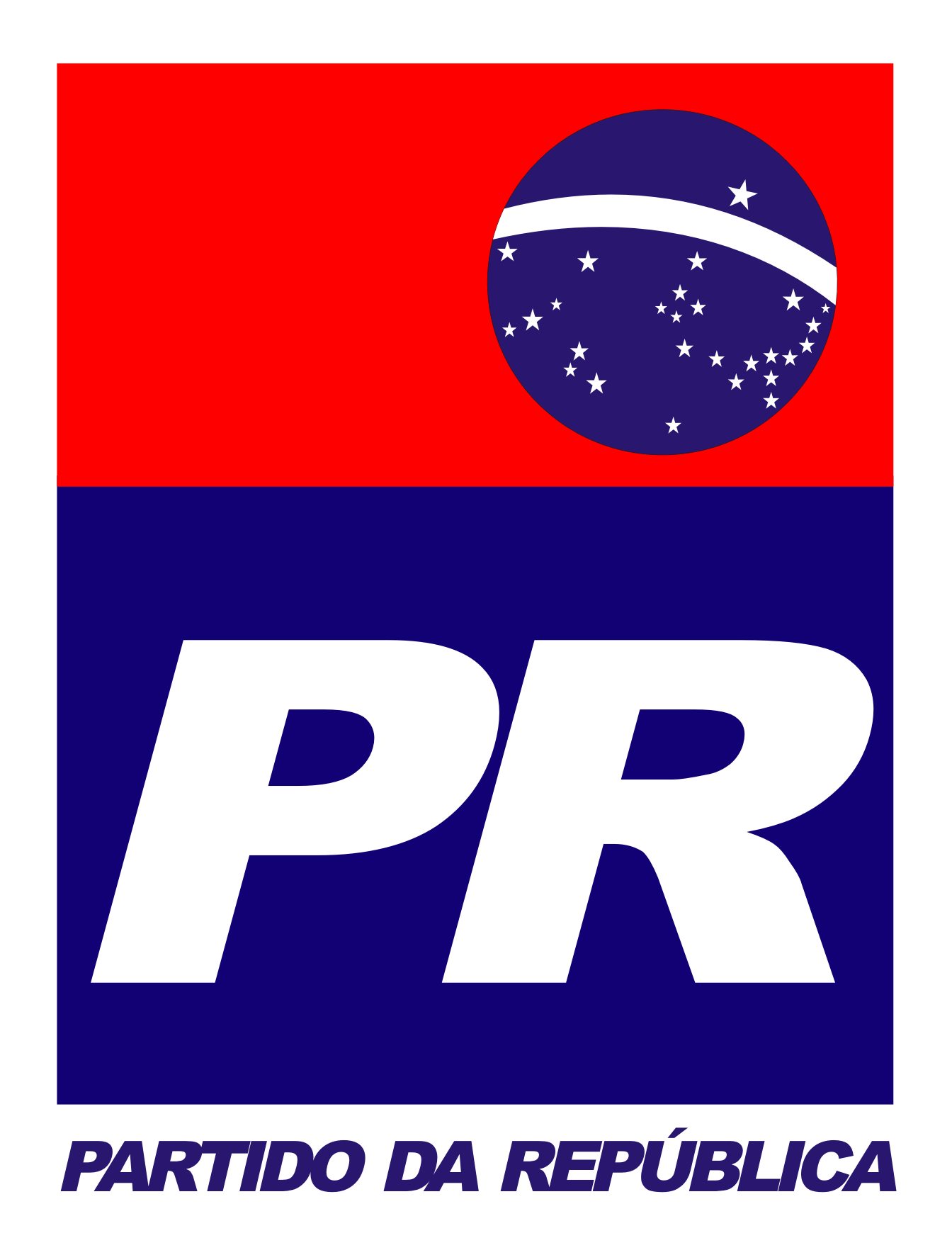 